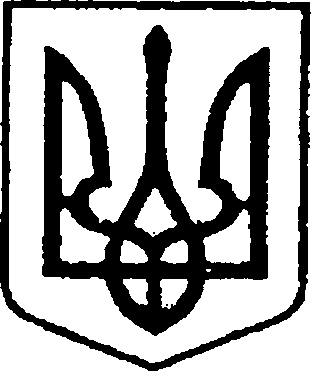 УКРАЇНАЧЕРНІГІВСЬКА ОБЛАСТЬМІСТО НІЖИНМ І С Ь К И Й  Г О Л О В А  Р О З П О Р Я Д Ж Е Н Н Явід 18 січня 2019 р.                          м. Ніжин		                              №27-КПро проведення щорічної оцінки виконанняпосадовими особами виконавчих органіввиконавчого комітету Ніжинської міськоїради, керівниками виконавчих органів Ніжинської міської ради та їх заступникамипокладених на них обов’язків і завдань за 2018 рікВідповідно до статей 42, 59 Закону України «Про місцеве самоврядування в Україні», Типового положення про проведення атестації посадових осіб місцевого самоврядування, затвердженого постановою Кабінету Міністрів України від 26.10.2001 р. № 1440 (із змінами),                             статті 38 Регламенту виконавчого комітету Ніжинської міської ради Чернігівської області VІІ скликання, затвердженого рішенням виконавчого комітету Ніжинської міської ради Чернігівської області VІІ скликання                       від 11.08.2016 р. №220, Порядку проведення щорічної оцінки виконання посадовими особами виконавчих органів виконавчого комітету Ніжинської ради, керівниками виконавчих органів Ніжинської міської ради                               та їх заступниками покладених на них обов’язків і завдань, затвердженого розпорядженням міського голови від 27.01.2017 р. №41-К «Про проведення щорічної оцінки виконання посадовими особами виконавчих органів виконавчого комітету Ніжинської міської ради, керівниками виконавчих органів Ніжинської міської ради та їх заступниками покладених на них обов’язків і завдань за 2016 рік», враховуючи загальні методичні рекомендації щодо проведення щорічної оцінки виконання посадовими особами місцевого самоврядування покладених на них обов’язків і завдань, затверджені наказом Головдержслужби України від 30.06.2004 р. № 102                  (із змінами), з метою забезпечення проведення у першому кварталі 2019 року щорічної оцінки виконання посадовими особами виконавчих органів виконавчого комітету Ніжинської міської ради, керівниками виконавчих органів Ніжинської міської ради та їх заступниками покладених на них обов’язків і завдань за 2018 рік:	1.Затвердити план заходів щодо підготовки і проведення у 2019 році щорічної оцінки виконання посадовими особами виконавчих органів виконавчого комітету Ніжинської міської ради, керівниками виконавчих органів Ніжинської міської ради та їх заступниками покладених на них обов’язків і завдань за 2018 рік (додаток 1).2.Першому заступнику міського голови з питань діяльності виконавчих органів ради, секретарю Ніжинської міської ради, керуючому справами виконавчого комітету Ніжинської міської ради, заступникам міського голови з питань діяльності виконавчих органів ради, керівникам виконавчих органів виконавчого комітету Ніжинської міської ради:2.1.Провести до 29 березня 2019 року щорічну оцінку виконання посадовими особами виконавчих органів виконавчого комітету Ніжинської міської ради, керівниками виконавчих органів Ніжинської міської ради                     та їх заступниками покладених на них обов’язків і завдань за 2018 рік                      у відповідності із Порядком проведення щорічної оцінки виконання посадовими особами виконавчих органів виконавчого комітету Ніжинської міської ради, керівниками виконавчих органів Ніжинської міської ради                     та їх заступниками, покладених на них обов’язків і завдань;    2.2.Підготувати та надати до 29 березня 2019 року до відділу юридично-кадрового забезпечення апарату виконавчого комітету Ніжинської міської ради інформацію про результати проведення щорічної оцінки.3.Відділу юридично-кадрового забезпечення апарату виконавчого комітету Ніжинської міської ради (Лега В. О.):3.1.підготувати списки посадових осіб виконавчих органів виконавчого комітету Ніжинської міської ради, керівників виконавчих органів Ніжинської міської ради та їх заступників, які підлягають щорічній оцінці виконання посадовими особами покладених на них обов’язків і завдань за 2018 рік;                    3.2.забезпечити оприлюднення цього розпорядження протягом п’яти робочих днів з дати його прийняття на офіційному сайті Ніжинської міської ради;3.3.забезпечити доведення змісту цього розпорядження до відома зацікавлених осіб;3.4.провести узагальнення результатів щорічної оцінки виконання посадовими особами, зазначеними у підпункті 3.1. цього розпорядження,  покладених на них обов’язків і завдань за 2018 рік.4.Контроль за виконанням розпорядження покласти на керуючого справами виконавчого комітету Ніжинської міської ради Колесника С. О.Міський голова                                                                                     А. В. Лінник                                                                                                                Додаток 1                                                                                                                до розпорядження                                                                                                                міського голови                                                                                                                від 18.01.2019 р.№ 27-КПлан заходів щодо підготовки і проведення у 2019 році щорічної оцінки виконання посадовими особами виконавчих органів виконавчого комітету Ніжинської міської ради, керівниками виконавчих органів Ніжинської міської ради та їх заступниками покладених на них обов’язків і завдань за 2018 рік№Зміст заходуТермін виконання   Відповідальні   за виконання   12        3        4 1.Забезпечити виготовлення бланків щорічної оцінки та доведення їх до посадових осібЛютий-березень 2019 рокуВідділ юридично-кадрового забезпечення   2.Ознайомити посадових осіб зі змістом розпорядження міського голови щодо  проведення щорічної оцінки та Порядком проведення щорічної оцінки виконання посадовими особами виконавчих органів виконавчого комітету Ніжинської міської ради, керівниками виконавчих органів Ніжинської міської ради та їх заступниками покладених на них обов’язків і завданьЛютий 2019 року Відділ юридично-кадрового забезпечення   3.Забезпечити проведення посадовими особами аналізу та самооцінки виконання завдань та обов'язків, визначених у посадових інструкціях, окремих доручень керівництва за 2018 рік та заповнення ними розділів І, ІІ бланку щорічної оцінкиЛютий-березень 2019 рокуПосадові особи виконавчих органів виконавчого комітету Ніжинської міської ради, керівники виконавчих органів Ніжинської міської ради та їх заступники   4.Організувати проведення індивідуальних співбесід керівників з посадовими особами, діяльність яких підлягає оцінці, з метою здійснення щорічної оцінки виконання  ними посадових інструкцій і завдань  за  2018 рікЛютий-березень 2019 рокуКерівники виконавчих органів виконавчого комітету міської ради, перший заступник міського голови з питань діяльності виконавчих органів ради, заступники міського голови з питань діяльності виконавчих органів ради, керуючий справами виконавчого комітету Ніжинської міської ради, секретар Ніжинської міської ради, керівники виконавчих органів Ніжинської міської ради   5.Забезпечити:- заповнення безпосередніми керівниками розділу ІІІ бланку щорічної оцінки виконання  підпорядкованими особами посадових інструкцій і завдань за 2018 рік- ознайомлення посадових осіб з оцінкою і підписання бланків щорічної оцінки;- передача бланків щорічної оцінки до відділу юридично-кадрового забезпечення.Лютий-березень 2019 рокуКерівники виконавчих органів виконавчого комітету міської ради, перший заступник міського голови з питань діяльності виконавчих органів ради, заступники міського голови з питань діяльності виконавчих органів ради, керуючий справами виконавчого комітету Ніжинської міської ради, секретар Ніжинської міської ради, керівники виконавчих органів Ніжинської міської ради    6.Підготовка проекту розпорядження міського голови за результатами проведення щорічного оцінювання виконання посадовими особами виконавчих органів виконавчого комітету Ніжинської міської ради, керівниками виконавчих органів Ніжинської міської ради та їх заступниками покладених на них обов’язків і завдань                   за 2018 рікБерезень 2019 рокуВідділ юридично-кадрового забезпечення